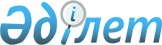 Мәслихаттың 2012 жылғы 21 желтоқсандағы № 72 "Лисаков қаласының 2013-2015 жылдарға арналған бюджеті туралы" шешіміне өзгерістер енгізу туралы
					
			Күшін жойған
			
			
		
					Қостанай облысы Лисаков қаласы мәслихатының 2013 жылғы 12 желтоқсандағы № 172 шешімі. Қостанай облысының Әділет департаментінде 2013 жылғы 13 желтоқсанда № 4349 болып тіркелді. Қолданылу мерзімінің аяқталуына байланысты күші жойылды (Қостанай облысы Лисаков қаласы мәслихатының 2014 жылғы 10 қаңтардағы № 6 хаты)

      Ескерту. Қолданылу мерзімінің аяқталуына байланысты күші жойылды (Қостанай облысы Лисаков қаласы мәслихатының 10.01.2014 № 6 хаты).      Қазақстан Республикасының 2008 жылғы 4 желтоқсандағы Бюджет кодексінің 106, 109-баптарына сәйкес Лисаков қалалық мәслихаты ШЕШТІ:



      1. Мәслихаттың 2012 жылғы 21 желтоқсандағы № 72 "Лисаков қаласының 2013-2015 жылдарға арналған бюджеті туралы" шешіміне (Нормативтік құқықтық актілерді мемлекеттік тіркеу тізілімінде № 3955 тіркелген, 2013 жылғы 17, 24 қаңтарда "Лисаковская новь" газетінде жарияланған) мынадай өзгерістер енгізілсін:



      көрсетілген шешімнің 1-тармағы жаңа редакцияда жазылсын:

      "1. Лисаков қаласының 2013-2015 жылдарға арналған бюджеті тиісінше 1, 2 және 3-қосымшаларға сәйкес, оның ішінде 2013 жылға мынадай көлемдерде бекітілсін:



      1) кірістер – 2724739,6 мың теңге, оның ішінде:

      салықтық түсімдер бойынша – 2053073,0 мың теңге;

      салықтық емес түсімдер бойынша – 20730,0 мың теңге;

      негізгі капиталды сатудан түсетін түсімдер бойынша – 22000,0 мың теңге;

      трансферттер түсімі бойынша – 628936,6 мың теңге;



      2) шығындар – 2850508,6 мың теңге;



      3) таза бюджеттiк кредиттеу – 25000,0 мың теңге, оның ішінде:

      бюджеттік кредиттер – 25000,0 мың теңге;

      бюджеттік кредиттерді өтеу – 0 теңге;



      4) қаржы активтерімен операциялар бойынша сальдо – 12000,0 мың теңге;



      5) бюджет тапшылығы (профициті) – - 162769,0 мың теңге;



      6) бюджет тапшылығын қаржыландыру (профицитін пайдалану) – 162769,0 мың теңге.";



      көрсетілген шешімнің 6-тармағы жаңа редакцияда жазылсын:

      "6. 2013 жылға арналған Лисаков қаласының бюджетінде республикалық бюджеттен ағымдағы нысаналы трансферттер көзделгені ескерілсін, оның ішінде:

      мектепке дейінгі білім беру ұйымдарында мемлекеттік білім беру тапсырысын іске асыруға 19704,0 мың теңге сомасында;

      қорғаншыларға (қамқоршыларға) жетім баланы (жетім балаларды) және ата-анасының қамқорлығынсыз қалған баланы (балаларды) асырап-бағу үшін ай сайын ақша қаражатын төлеуге 11273,0 мың теңге сомасында;

      мектеп мұғалімдеріне және мектепке дейінгі білім беру ұйымдарының тәрбиешілеріне біліктілік санаты үшін қосымша ақы мөлшерін ұлғайтуға 13565,0 мың теңге сомасында;

      үш деңгейлі жүйе бойынша біліктілікті арттырудан өткен мұғалімдерге төленетін еңбекақыны арттыруға 5610,0 мың теңге сомасында;

      медициналық-әлеуметтік мекемелеріндегі күндізгі болу бөлімшесінің желісін дамытуға 3984,0 мың теңге сомасында;

      эпизоотияға қарсы iс-шараларды жүргiзуге 2665,6 мың теңге сомасында;

      "Өңірлерді дамыту" бағдарламасы шеңберінде өңірлердің экономикалық дамуына жәрдемдесу жөніндегі шараларды іске асыруға ауылдық округтердің жайластыру мәселелерін шешуге 280,0 мың теңге сомасында;

      жергілікті атқарушы органдардың штат санын ұлғайтуға 899,0 мың теңге сомасында.";



      көрсетілген шешімнің 7-тармағы жаңа редакцияда жазылсын:

      "7. 2013 жылға арналған Лисаков қаласының бюджетінде республикалық бюджеттен нысаналы даму трансферттері көзделгені ескерілсін, оның ішінде:

      коммуналдық тұрғын үй қорының тұрғын үйін жобалау, салу және (немесе) сатып алуға 101571,0 мың теңге сомасында;

      инженерлiк-коммуникациялық инфрақұрылымды жобалау, дамыту, жайластыру және (немесе) сатып алуға 66652,0 мың теңге сомасында;

      Моноқалаларды дамытудың 2012-2020 жылдарға арналған бағдарламасы шеңберінде бюджеттік инвестициялық жобаларды іске асыруға 192050,0 мың теңге сомасында.";



      көрсетілген шешімнің 1, 5-қосымшалары осы шешімнің 1, 2-қосымшаларына сәйкес жаңа редакцияда жазылсын.



      2. Осы шешім 2013 жылғы 1 қаңтардан бастап қолданысқа енгізіледі.      Кезектен тыс сессияның төрайымы,

      қалалық мәслихат хатшысы                   Г. Жарылқасымова      КЕЛІСІЛДІ      "Лисаков қаласы әкімдігінің

      экономика және бюджеттік

      жоспарлау бөлімі"

      мемлекеттік мекемесінің басшысы

      ______________ Н. Турлубекова

 

Мәслихаттың          

2013 жылғы 12 желтоқсандағы  

№ 172 шешіміне 1-қосымша    Мәслихаттың          

2012 жылғы 21 желтоқсандағы  

№ 72 шешіміне 1-қосымша    Лисаков қаласының 2013 жылға арналған бюджеті

Мәслихаттың          

2013 жылғы 12 желтоқсандағы  

№ 172 шешіміне 2-қосымша    Мәслихаттың          

2012 жылғы 21 желтоқсандағы   

№ 72 шешіміне 5-қосымша     2013 жылға арналған кент, ауыл, ауылдық округ әкімі аппараттарының бюджеттік бағдарламаларының тізбесі
					© 2012. Қазақстан Республикасы Әділет министрлігінің «Қазақстан Республикасының Заңнама және құқықтық ақпарат институты» ШЖҚ РМК
				СанатыСанатыСанатыСанатыСанатыСомасы,

мың теңгеСыныбыСыныбыСыныбыСыныбыСомасы,

мың теңгеІшкі сыныбыІшкі сыныбыІшкі сыныбыСомасы,

мың теңгеАтауыСомасы,

мың теңгеІ. Кірістер2 724 739,61Салықтық түсімдер2 053 073,0101Табыс салығы707 681,01012Жеке табыс салығы707 681,0103Әлеуметтік салық522 896,01031Әлеуметтік салық522 896,0104Меншікке салынатын салықтар216 201,01041Мүлікке салынатын салықтар131 040,01043Жер салығы15 221,01044Көлік құралдарына салынатын салық69 940,0105Тауарларға, жұмыстарға және қызметтерге салынатын ішкі салықтар598 299,01052Акциздер386 669,01053Табиғи және басқа да ресурстарды пайдаланғаны үшін түсетін түсімдер199 337,01054Кәсіпкерлік және кәсіби қызметті жүргізгені үшін алынатын алымдар11 926,01055Ойын бизнесіне салық367,0108Заңдық мәнді іс-әрекеттерді жасағаны және (немесе) оған уәкілеттігі бар мемлекеттік органдар немесе лауазымды адамдар құжаттар бергені үшін алынатын міндетті төлемдер7 996,01081Мемлекеттік баж7 996,02Салықтық емес түсімдер20 730,0201Мемлекеттік меншіктен түсетін кірістер16 670,02011Мемлекеттік кәсіпорындардың таза кірісі бөлігінің түсімдері1 449,02015Мемлекет меншігіндегі мүлікті жалға беруден түсетін кірістер8 475,02019Мемлекет меншігінен түсетін басқа да кірістер6 746,0206Басқа да салықтық емес түсімдер4 060,02061Басқа да салықтық емес түсімдер4 060,03Негізгі капиталды сатудан түсетін түсімдер22 000,0301Мемлекеттік мекемелерге бекітілген мемлекеттік мүлікті сату19 000,03011Мемлекеттік мекемелерге бекітілген мемлекеттік мүлікті сату19 000,0303Жерді және материалдық емес активтерді сату3 000,03031Жерді сату2 000,03032Материалдық емес активтерді сату1 000,04Трансферттердің түсімдері628 936,6402Мемлекеттік басқарудың жоғары тұрған органдарынан түсетін трансферттер628 936,64022Облыстық бюджеттен түсетін трансферттер628 936,6Функционалдық топФункционалдық топФункционалдық топФункционалдық топФункционалдық топСомасы,

мың теңгеКіші функцияКіші функцияКіші функцияКіші функцияСомасы,

мың теңгеБюджеттік бағдарламалардың әкімшісіБюджеттік бағдарламалардың әкімшісіБюджеттік бағдарламалардың әкімшісіСомасы,

мың теңгеБағдарламаБағдарламаСомасы,

мың теңгеАтауыСомасы,

мың теңгеІІ. Шығындар2 850 508,601Жалпы сипаттағы мемлекеттік қызметтер152 300,01Мемлекеттік басқарудың жалпы функцияларын орындайтын өкілді, атқарушы және басқа органдар115 723,0112Аудан (облыстық маңызы бар қала) мәслихатының аппараты12 909,0001Аудан (облыстық маңызы бар қала) мәслихатының қызметін қамтамасыз ету жөніндегі қызметтер12 635,0003Мемлекеттік органның күрделі шығыстары274,0122Аудан (облыстық маңызы бар қала) әкімінің аппараты78 596,0001Аудан (облыстық маңызы бар қала) әкімінің қызметін қамтамасыз ету жөніндегі қызметтер70 789,0003Мемлекеттік органның күрделі шығыстары7 807,0123Қаладағы аудан, аудандық маңызы бар қала, кент, ауыл, ауылдық округ әкімінің аппараты24 218,0001Қаладағы аудан, аудандық маңызы бар қала, кент, ауыл, ауылдық округ әкімінің қызметін қамтамасыз ету жөніндегі қызметтер23 789,0022Мемлекеттік органның күрделі шығыстары429,02Қаржылық қызмет20 836,0452Ауданның (облыстық маңызы бар қаланың) қаржы бөлімі20 836,0001Ауданның (облыстық маңызы бар қаланың) бюджетін орындау және ауданның (облыстық маңызы бар қаланың) коммуналдық меншігін басқару саласындағы мемлекеттік саясатты іске асыру жөніндегі қызметтер18 128,0010Жекешелендіру, коммуналдық меншікті басқару, жекешелендіруден кейінгі қызмет және осыған байланысты дауларды реттеу690,0011Коммуналдық меншікке түскен мүлікті есепке алу, сақтау, бағалау және сату573,0018Мемлекеттік органның күрделі шығыстары1 445,05Жоспарлау және статистикалық қызмет15 741,0453Ауданның (облыстық маңызы бар қаланың) экономика және бюджеттік жоспарлау бөлімі15 741,0001Экономикалық саясатты, мемлекеттік жоспарлау жүйесін қалыптастыру және дамыту және ауданды (облыстық маңызы бар қаланы) басқару саласындағы мемлекеттік саясатты іске асыру жөніндегі қызметтер15 131,0004Мемлекеттік органның күрделі шығыстары610,002Қорғаныс3 566,01Әскери мұқтаждар3 566,0122Аудан (облыстық маңызы бар қала) әкімінің аппараты3 566,0005Жалпыға бірдей әскери міндетті атқару шеңберіндегі іс-шаралар3 566,003Қоғамдық тәртіп, қауіпсіздік, құқықтық, сот, қылмыстық-атқару қызметі4 728,09Қоғамдық тәртіп және қауіпсіздік саласындағы басқа да қызметтер4 728,0458Ауданның (облыстық маңызы бар қаланың) тұрғын үй-коммуналдық шаруашылығы, жолаушылар көлігі және автомобиль жолдары бөлімі4 728,0021Елдi мекендерде жол жүрісі қауiпсiздiгін қамтамасыз ету4 728,004Білім беру1 432 786,01Мектепке дейінгі тәрбие және оқыту283 410,0464Ауданның (облыстық маңызы бар қаланың) білім бөлімі283 410,0009Мектепке дейінгі тәрбие ұйымдарының қызметін қамтамасыз ету263 706,0040Мектепке дейінгі білім беру ұйымдарында мемлекеттік білім беру тапсырысын іске асыруға19 704,02Бастауыш, негізгі орта және жалпы орта білім беру720 252,0464Ауданның (облыстық маңызы бар қаланың) білім бөлімі720 252,0003Жалпы білім беру622 562,0006Балаларға қосымша білім беру97 690,09Білім беру саласындағы өзге де қызметтер429 124,0464Ауданның (облыстық маңызы бар қаланың) білім бөлімі217 091,0001Жергілікті деңгейде білім беру саласындағы мемлекеттік саясатты іске асыру жөніндегі қызметтер8 428,0005Ауданның (облыстық маңызы бар қаланың) мемлекеттік білім беру мекемелер үшін оқулықтар мен оқу-әдістемелік кешендерді сатып алу және жеткізу 14 749,0007Аудандық (қалалық) ауқымдағы мектеп олимпиадаларын және мектептен тыс іс-шараларды өткізу1 787,0015Жетім баланы (жетім балаларды) және ата-аналарының қамқорынсыз қалған баланы (балаларды) күтіп-ұстауға асыраушыларына ай сайынғы ақшалай қаражат төлемдері11 273,0067Ведомстволық бағыныстағы мемлекеттік мекемелерінің және ұйымдарының күрделі шығыстары180 854,0467Ауданның (облыстық маңызы бар қаланың) құрылыс бөлімі212 033,0037Білім беру объектілерін салу және реконструкциялау212 033,005Денсаулық сақтау67,09Денсаулық сақтау саласындағы өзге де қызметтер67,0123Қаладағы аудан, аудандық маңызы бар қала, кент, ауыл, ауылдық округ әкімінің аппараты67,0002Ерекше жағдайларда сырқаты ауыр адамдарды дәрігерлік көмек көрсететін ең жақын денсаулық сақтау ұйымына жеткізуді ұйымдастыру67,006Әлеуметтік көмек және әлеуметтік қамсыздандыру127 493,72Әлеуметтік көмек96 560,1451Ауданның (облыстық маңызы бар қаланың) жұмыспен қамту және әлеуметтік бағдарламалар бөлімі96 560,1002Еңбекпен қамту бағдарламасы18 449,0005Мемлекеттік атаулы әлеуметтік көмек1 176,0006Тұрғын үй көмегі25 621,0007Жергілікті өкілетті органдардың шешімі бойынша мұқтаж азаматтардың жекелеген топтарына әлеуметтік көмек22 940,0010Үйден тәрбиеленіп оқытылатын мүгедек балаларды материалдық қамтамасыз ету603,0014Мұқтаж азаматтарға үйде әлеуметтік көмек көрсету10 772,0015Зейнеткерлер мен мүгедектерге әлеуметтiк қызмет көрсету аумақтық орталығы8 613,101618 жасқа дейінгі балаларға мемлекеттік жәрдемақылар1 781,0017Мүгедектерді оңалту жеке бағдарламасына сәйкес, мұқтаж мүгедектерді міндетті гигиеналық құралдармен және ымдау тілі мамандарының қызмет көрсетуін, жеке көмекшілермен қамтамасыз ету6 605,09Әлеуметтiк көмек және әлеуметтiк қамтамасыз ету салаларындағы өзге де қызметтер30 933,6451Ауданның (облыстық маңызы бар қаланың) жұмыспен қамту және әлеуметтік бағдарламалар бөлімі30 933,6001Жергілікті деңгейде халық үшін әлеуметтік бағдарламаларды жұмыспен қамтуды қамтамасыз етуді іске асыру саласындағы мемлекеттік саясатты іске асыру жөніндегі қызметтер 30 180,0011Жәрдемақыларды және басқа да әлеуметтік төлемдерді есептеу, төлеу мен жеткізу бойынша қызметтерге ақы төлеу265,0021Мемлекеттік органның күрделі шығыстары 488,607Тұрғын үй-коммуналдық шаруашылық313 303,01Тұрғын үй шаруашылығы176 793,0458Ауданның (облыстық маңызы бар қаланың) тұрғын үй-коммуналдық шаруашылығы, жолаушылар көлігі және автомобиль жолдары бөлімі2 119,0003Мемлекеттік тұрғын үй қорының сақталуын ұйымдастыру2 119,0467Ауданның (облыстық маңызы бар қаланың) құрылыс бөлімі169 344,0003Мемлекеттік коммуналдық тұрғын үй қорының тұрғын үйін жобалау, салу және (немесе) сатып алу102 486,0004Инженерлік коммуникациялық инфрақұрылымды жобалау, дамыту, жайластыру және (немесе) сатып алу66 858,0479Ауданның (облыстық маңызы бар қаланың) тұрғын үй инспекциясы бөлімі5 330,0001Жергілікті деңгейде тұрғын үй қоры саласындағы мемлекеттік саясатты іске асыру жөніндегі қызметтер4 271,0005Мемлекеттік органның күрделі шығыстары1 059,02Коммуналдық шаруашылық8 432,0458Ауданның (облыстық маңызы бар қаланың) тұрғын үй-коммуналдық шаруашылығы, жолаушылар көлігі және автомобиль жолдары бөлімі2 494,0012Сумен жабдықтау және су бөлу жүйесінің қызмет етуі2 494,0467Ауданның (облыстық маңызы бар қаланың) құрылыс бөлімі5 938,0006Сумен жабдықтау және су бұру жүйесін дамыту5 938,03Елді-мекендерді көркейту128 078,0123Қаладағы аудан, аудандық маңызы бар қала, кент, ауыл, ауылдық округ әкімінің аппараты9 144,0008Елді мекендерде көшелерді жарықтандыру5 639,0009Елді мекендердің санитариясын қамтамасыз ету2 580,0011Елдi мекендердi абаттандыру мен көгалдандыру925,0458Ауданның (облыстық маңызы бар қаланың) тұрғын үй-коммуналдық шаруашылығы, жолаушылар көлігі және автомобиль жолдары бөлімі116 071,0015Елдi мекендердегі көшелерді жарықтандыру13 724,0016Елді мекендердің санитариясын қамтамасыз ету20 390,0017Жерлеу орындарын күтіп-ұстау және туысы жоқтарды жерлеу188,0018Елдi мекендердi абаттандыру және көгалдандыру81 769,0467Ауданның (облыстық маңызы бар қаланың) құрылыс бөлімі2 863,0007Қаланы және елді мекендерді көркейтуді дамыту2 863,008Мәдениет, спорт, туризм және ақпараттық кеңістік198 398,01Мәдениет саласындағы қызмет46 590,0455Ауданның (облыстық маңызы бар қаланың) мәдениет және тілдерді дамыту бөлімі46 590,0003Мәдени-демалыс жұмысын қолдау46 590,02Спорт25 925,0465Ауданның (облыстық маңызы бар қаланың) Дене шынықтыру және спорт бөлімі17 195,0005Ұлттық және бұқаралық спорт түрлерін дамыту5 525,0006Аудандық (облыстық маңызы бар қалалық) деңгейде спорттық жарыстар өткізу3 727,0007Әртүрлi спорт түрлерi бойынша аудан (облыстық маңызы бар қала) құрама командаларының мүшелерiн дайындау және олардың облыстық спорт жарыстарына қатысуы7 943,0467Ауданның (облыстық маңызы бар қаланың) құрылыс бөлімі8 730,0008Cпорт және туризм объектілерін дамыту8 730,03Ақпараттық кеңістік65 015,0455Ауданның (облыстық маңызы бар қаланың) мәдениет және тілдерді дамыту бөлімі39 867,0006Аудандық (қалалық) кітапханалардың жұмыс істеуі35 595,0007Мемлекеттiк тiлдi және Қазақстан халықтарының басқа да тiлдерiн дамыту4 272,0456Ауданның (облыстық маңызы бар қаланың) ішкі саясат бөлімі25 148,0002Газеттер мен журналдар арқылы мемлекеттік ақпараттық саясат жүргізу жөніндегі қызметтер5 438,0005Телерадио хабарларын тарату арқылы мемлекеттік ақпараттық саясатты жүргізу жөніндегі қызметтер19 710,09Мәдениет, спорт, туризм және ақпараттық кеңiстiктi ұйымдастыру жөнiндегi өзге де қызметтер60 868,0455Ауданның (облыстық маңызы бар қаланың) мәдениет және тілдерді дамыту бөлімі42 482,0001Жергілікті деңгейде тілдерді және мәдениетті дамыту саласындағы мемлекеттік саясатты іске асыру жөніндегі қызметтер5 897,0010Мемлекеттік органның күрделі шығыстары370,0032Ведомстволық бағыныстағы мемлекеттік мекемелерінің және ұйымдарының күрделі шығыстары36 215,0456Ауданның (облыстық маңызы бар қаланың) ішкі саясат бөлімі12 629,0001Жергілікті деңгейде ақпарат, мемлекеттілікті нығайту және азаматтардың әлеуметтік сенімділігін қалыптастыру саласында мемлекеттік саясатты іске асыру жөніндегі қызметтер8 008,0003Жастар саясаты саласында іс-шараларды іске асыру4 410,0006Мемлекеттік органның күрделі шығыстары211,0465Ауданның (облыстық маңызы бар қаланың) Дене шынықтыру және спорт бөлімі5 757,0001Жергілікті деңгейде дене шынықтыру және спорт саласындағы мемлекеттік саясатты іске асыру жөніндегі қызметтер5 757,009Отын-энергетика кешенi және жер қойнауын пайдалану3 268,09Отын-энергетика кешені және жер қойнауын пайдалану саласындағы басқа да қызметтер3 268,0467Ауданның (облыстық маңызы бар қаланың) құрылыс бөлімі3 268,0009Жылу-энергетикалық жүйені дамыту3 268,010Ауыл, су, орман, балық шаруашылығы, ерекше қорғалатын табиғи аумақтар, қоршаған ортаны және жануарлар дүниесін қорғау, жер қатынастары19 597,61Ауыл шаруашылығы10 356,0474Ауданның (облыстық маңызы бар қаланың) ауыл шаруашылығы және ветеринария бөлімі10 356,0001Жергілікті деңгейде ауыл шаруашылығы және ветеринария саласындағы мемлекеттік саясатты іске асыру жөніндегі қызметтер6 246,0003Мемлекеттік органның күрделі шығыстары92,0005Мал көмінділерінің (биотермиялық шұңқырлардың) жұмыс істеуін қамтамасыз ету2 665,0007Қаңғыбас иттер мен мысықтарды аулауды және жоюды ұйымдастыру1 353,06Жер қатынастары6 576,0463Ауданның (облыстық маңызы бар қаланың) жер қатынастары бөлімі6 576,0001Аудан (облыстық маңызы бар қала) аумағында жер қатынастарын реттеу саласындағы мемлекеттік саясатты іске асыру жөніндегі қызметтер 6 419,0007Мемлекеттік органның күрделі шығыстары157,09Ауыл, су, орман, балық шаруашылығы, қоршаған ортаны қорғау және жер қатынастары саласындағы басқа да қызметтер2 665,6474Ауданның (облыстық маңызы бар қаланың) ауыл шаруашылығы және ветеринария бөлімі2 665,6013Эпизоотияға қарсы іс-шаралар жүргізу2 665,611Өнеркәсіп, сәулет, қала құрылысы және құрылыс қызметі21 660,02Сәулет, қала құрылысы және құрылыс қызметі21 660,0467Ауданның (облыстық маңызы бар қаланың) құрылыс бөлімі9 042,0001Жергілікті деңгейде құрылыс саласындағы мемлекеттік саясатты іске асыру жөніндегі қызметтер8 683,0017Мемлекеттік органның күрделі шығыстары359,0468Ауданның (облыстық маңызы бар қаланың) сәулет және қала құрылысы бөлімі12 618,0001Жергілікті деңгейде сәулет және қала құрылысы саласындағы мемлекеттік саясатты іске асыру жөніндегі қызметтер6 351,0003Ауданның қала құрылысы даму аумағын және елді мекендердің бас жоспарлары схемаларын әзірлеу5 973,0004Мемлекеттік органның күрделі шығыстары294,012Көлік және коммуникация86 143,01Автомобиль көлігі86 143,0123Қаладағы аудан, аудандық маңызы бар қала, кент, ауыл, ауылдық округ әкімінің аппараты5 098,0013Аудандық маңызы бар қалаларда, кенттерде, ауылдарда, ауылдық округтерде автомобиль жолдарының жұмыс істеуін қамтамасыз ету5 098,0458Ауданның (облыстық маңызы бар қаланың) тұрғын үй-коммуналдық шаруашылығы, жолаушылар көлігі және автомобиль жолдары бөлімі81 045,0022Көлік инфрақұрылымын дамыту14 550,0023Автомобиль жолдарының жұмыс істеуін қамтамасыз ету66 495,013Басқалар238 313,03Кәсіпкерлік қызметті қолдау және бәсекелестікті қорғау7 706,0469Ауданның (облыстық маңызы бар қаланың) кәсіпкерлік бөлімі7 706,0001Жергілікті деңгейде кәсіпкерлік пен өнеркәсіпті дамыту саласындағы мемлекеттік саясатты іске асыру жөніндегі қызметтер5 917,0003Кәсіпкерлік қызметті қолдау1 697,0004Мемлекеттік органның күрделі шығыстары92,09Басқалар230 607,0123Қаладағы аудан, аудандық маңызы бар қала, кент, ауыл, ауылдық округ әкімінің аппараты280,0040"Өңірлерді дамыту" Бағдарламасы шеңберінде өңірлерді экономикалық дамытуға жәрдемдесу бойынша шараларды іске іске асыру280,0452Ауданның (облыстық маңызы бар қаланың) қаржы бөлімі77,0012Ауданның (облыстық маңызы бар қаланың) жергілікті атқарушы органының резерві77,0458Ауданның (облыстық маңызы бар қаланың) тұрғын үй-коммуналдық шаруашылығы, жолаушылар көлігі және автомобиль жолдары бөлімі94 874,0001Жергілікті деңгейде тұрғын үй-коммуналдық шаруашылығы, жолаушылар көлігі және автомобиль жолдары саласындағы мемлекеттік саясатты іске асыру жөніндегі қызметтер10 192,0013Мемлекеттік органның күрделі шығыстары770,0067Ведомстволық бағыныстағы мемлекеттік мекемелерінің және ұйымдарының күрделі шығыстары3 925,0085Моноқалаларды дамытудың 2012-2020 жылдарға арналған бағдарламасы шеңберінде бюджеттік инвестициялық жобаларды іске асыру79 987,0467Ауданның (облыстық маңызы бар қаланың) құрылыс бөлімі135 376,0085Моноқалаларды дамытудың 2012-2020 жылдарға арналған бағдарламасы шеңберінде бюджеттік инвестициялық жобаларды іске асыру135 376,015Трансферттер248 885,31Трансферттер248 885,3452Ауданның (облыстық маңызы бар қаланың) қаржы бөлімі248 885,3006Нысаналы пайдаланылмаған (толық пайдаланылмаған) трансферттерді қайтару2 169,3007Бюджеттік алулар244 567,0024Мемлекеттік органдардың функцияларын мемлекеттік басқарудың төмен тұрған деңгейлерінен жоғарғы деңгейлерге беруге байланысты жоғары тұрған бюджеттерге берілетін ағымдағы нысаналы трансферттер2 149,0ІІІ. Таза бюджеттік кредиттеу25 000,0Бюджеттік кредиттер25 000,013Басқалар25 000,09Басқалар25 000,0469Ауданның (облыстық маңызы бар қаланың) кәсіпкерлік бөлімі25 000,0008Моноқалалардағы кәсіпкерліктің дамуына ықпал етуді кредиттеу25 000,0Бюджеттік кредиттерді өтеу0ІV. Қаржы активтерімен операциялар бойынша сальдо12 000,0Қаржы активтерін сатып алу12 000,013Басқалар12 000,09Басқалар12 000,0458Ауданның (облыстық маңызы бар қаланың) тұрғын үй-коммуналдық шаруашылығы, жолаушылар көлігі және автомобиль жолдары бөлімі 12 000,0065Заңды тұлғалардың жарғылық капиталын қалыптастыру немесе ұлғайту12 000,0V. Бюджет тапшылығы (профициті)-162 769,0VІ. Бюджет тапшылығын қаржыландыру (профицитін пайдалану)162 769,0Функционалдық топФункционалдық топФункционалдық топФункционалдық топФункционалдық топСомасы,

мың теңгеКіші функцияКіші функцияКіші функцияКіші функцияСомасы,

мың теңгеБюджеттік бағдарламалардың әкімшісіБюджеттік бағдарламалардың әкімшісіБюджеттік бағдарламалардың әкімшісіСомасы,

мың теңгеБағдарламаБағдарламаСомасы,

мың теңгеАтауыСомасы,

мың теңге"Октябрь кенті әкімінің аппараты" мемлекеттік мекемесі"Октябрь кенті әкімінің аппараты" мемлекеттік мекемесі"Октябрь кенті әкімінің аппараты" мемлекеттік мекемесі"Октябрь кенті әкімінің аппараты" мемлекеттік мекемесі"Октябрь кенті әкімінің аппараты" мемлекеттік мекемесі"Октябрь кенті әкімінің аппараты" мемлекеттік мекемесі01Жалпы сипаттағы мемлекеттік қызметтер15 154,01Мемлекеттік басқарудың жалпы функцияларын орындайтын өкілді, атқарушы және басқа органдар15 154,0123Қаладағы аудан, аудандық маңызы бар қала, кент, ауыл, ауылдық округ әкімінің аппараты15 154,0001Қаладағы аудан, аудандық маңызы бар қала, кент, ауыл, ауылдық округ әкімінің қызметін қамтамасыз ету жөніндегі қызметтер14 891,0022Мемлекеттік органның күрделі шығыстары263,007Тұрғын үй-коммуналдық шаруашылық8 079,03Елді-мекендерді көркейту8 079,0123Қаладағы аудан, аудандық маңызы бар қала, кент, ауыл, ауылдық округ әкімінің аппараты8 079,0008Елді мекендерде көшелерді жарықтандыру5 556,0009Елді мекендердің санитариясын қамтамасыз ету1 598,0011Елдi мекендердi абаттандыру мен көгалдандыру925,012Көлік және коммуникация5 098,01Автомобиль көлігі5 098,0123Қаладағы аудан, аудандық маңызы бар қала, кент, ауыл, ауылдық округ әкімінің аппараты5 098,0013Аудандық маңызы бар қалаларда, кенттерде, ауылдарда, ауылдық округтерде автомобиль жолдарының жұмыс істеуін қамтамасыз ету5 098,0"Красногор ауылы әкімінің аппараты" мемлекеттік мекемесі"Красногор ауылы әкімінің аппараты" мемлекеттік мекемесі"Красногор ауылы әкімінің аппараты" мемлекеттік мекемесі"Красногор ауылы әкімінің аппараты" мемлекеттік мекемесі"Красногор ауылы әкімінің аппараты" мемлекеттік мекемесі"Красногор ауылы әкімінің аппараты" мемлекеттік мекемесі01Жалпы сипаттағы мемлекеттiк қызметтер9 064,01Мемлекеттiк басқарудың жалпы функцияларын орындайтын өкiлдi, атқарушы және басқа органдар9 064,0123Қаладағы аудан, аудандық маңызы бар қала, кент, ауыл, ауылдық округ әкімінің аппараты9 064,0001Қаладағы аудан, аудандық маңызы бар қала, кент, ауыл, ауылдық округ әкімінің қызметін қамтамасыз ету жөніндегі қызметтер8 898,0022Мемлекеттік органның күрделі шығыстары166,005Денсаулық сақтау67,09Денсаулық сақтау саласындағы өзге де қызметтер67,0123Қаладағы аудан, аудандық маңызы бар қала, кент, ауыл, ауылдық округ әкімінің аппараты67,0002Ерекше жағдайларда сырқаты ауыр адамдарды дәрігерлік көмек көрсететін ең жақын денсаулық сақтау ұйымына жеткізуді ұйымдастыру67,007Тұрғын үй-коммуналдық шаруашылық1 065,03Елді-мекендерді көркейту1 065,0123Қаладағы аудан, аудандық маңызы бар қала, кент, ауыл, ауылдық округ әкімінің аппараты1 065,0008Елді мекендерде көшелерді жарықтандыру83,0009Елді мекендердің санитариясын қамтамасыз ету982,013Басқалар280,09Басқалар280,0123Қаладағы аудан, аудандық маңызы бар қала, кент, ауыл, ауылдық округ әкімінің аппараты280,0040"Өңірлерді дамыту" Бағдарламасы шеңберінде өңірлерді экономикалық дамытуға жәрдемдесу бойынша шараларды іске іске асыру280,0